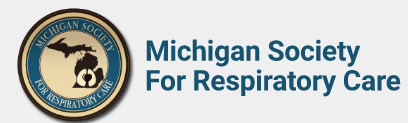 https://michiganrc.org/Michigan Society for Respiratory CarePresents the…19TH Annual District II Fall ConferenceThursday, September 19thTreetops Resort |3962 Wilkinson Road Gaylord, MI 49735REGISTER NOW (http://mms.michiganrc.org/members/evt/reg_event.php?orgcode=MSRC&evid=16711751)Agenda**Six (6) CRECs are pending through the AARC and will be granted to participants who attend the program in its entirety. No partial credit will be given.Hotel Accommodations**Be sure to mention you are with the MSRC for a special rate of $93.73 (plus tax)  per night.Treetops Resort (https://www.treetops.com/contact/)3962 Wilkinson RoadGaylord, MI 49735(866) 348-5249Registration InformationClick here (http://mms.michiganrc.org/members/evt/reg_event.php?orgcode=MSRC&evid=16711751) to Register Online!Click here (http://www.michiganrc.org/docs/District_2_Brochure_2024.pdf) for the Registration Brochure and FormExhibitor & Sponsor InformationPlease click here (http://www.michiganrc.org/docs/MSRC_2_Exhibitor_Sponsor-Registration_Form_2024.pdf) for the exhibitor/sponsor Registration Brochure and Form(517) 267-3909124 West Allegan, Suite 1900 Lansing, MI 48933(mailto:sample@info.org)info@michiganrc.org (mailto:info@michiganrc.org?subject=Website%20Request)Admin Login (https://mms.michiganrc.org//members/members.php)©2024 Michigan Society for Respiratory CareWebsite powered by Memberleap. (http://www.memberleap.com/)8:00 – 9:00 a.m.Registration & ExhibitsBREAKFAST 9:00 – 9:15 a.m.Updates from the MSRC PresidentSpeaker:  Shane Spaulding9:15 – 10:15 a.m.Practicing Evidence-Based Respiratory Care to Demonstrate the Value of Respiratory TherapistsSpeaker:  Gary Kauffman10:15-11:15 a.m.Volume Guarantee Speaker: Alyssa Podsiadly, BS, RRT, RRT-NPS, RRT-ACCS11:15 – 11:30 a.m.Break & Visit Exhibitors11:30 a.m. – 12:30 p.m.Electrical Impedance Tomography in Pediatrics:Advances in Bedside Lung MonitoringSpeaker: Leticia Correa, PT, RRT12:30 – 1:30 p.m.Lunch and Visit Exhibitors1:30 – 2:30 p.m.Pulmonary FibrosisSpeaker:  Daniel Maxwell, DO2:30 – 3:30 p.m.Hyperbaric Oxygen Therapy (tentative) Speaker:  Tom Kane, FNP-C, MBA, MSN, RRT, WCC3:30 – 4:30 p.m.Percutaneous TracheostomySpeaker:  Dr. Robert Davidson, MD4:30 – 4:45 p.m.Program Evaluation